Berlin-Chemie/A.Menarini Ceska  republika s.r.o.                                                                                                                                                                                                             sídlo: 	Budějovická 778/3, Michle, 140 00 Praha 4IČ: 		27871533DIČ:		CZ27871533číslo účtu: 	zapsaná v obchodním rejstříku vedeném Městským soudem v Praze, sp. zn. C123101 zastoupená: 	MUDr. Markem Lipovským, generálním ředitelemdále jen „Společnost”a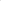 Fakultní nemocnice Olomoucsídlo: 	Zdravotníků 248/7, 779 00 OlomoucIČ: 		00098892DIČ:		CZ00098892číslo účtu: 	zastoupená: 	prof. MUDr. Romanem Havlíkem, Ph.D., ředitelem dále jen „Odběratel“kontaktní osoba ve věcech smluvních:  Ing. Jaroslava Górová, Jaroslava.Gorova@fnol.czuzavírají podle ustanovení § 1746 odst. 2 občanského zákoníku v platném znění tentoDodatek č. 1 ke Smlouvě o poskytnutí obratového bonusuSpolečnost a Odběratel uzavřeli dne 11. 4. 2023 Smlouvu o poskytnutí obratového bonusu (dále jen „Smlouva“). Smluvní strany se dohodly na aktualizaci přílohy č. – 1, 2 a 3  Smlouvy tak, že původní přílohy Smlouvy se v celém znění ruší a nahrazují se přílohami novými, které jsou součástí tohoto dodatku.Ostatní ustanovení Smlouvy zůstávají tímto dodatkem nedotčena.Dodatek se uzavírá na dobu určitou od 1. 1. 2024 do 31. 12. 2024. Dodatek nabude účinnosti dnem podpisu, v případě, že je dána zákonná povinnost k uveřejnění v registru smluv a účinnost se ze zákona váže na den uveřejnění, potom Dodatek nabude účinnosti dnem uveřejnění. Smluvní strany se dohodly, že zákonnou povinnost dle ust. § 5 odst. 2 zákona č. 340/2015 Sb., zvláštních podmínkách účinnosti některých smluv, uveřejňování těchto smluv a o registru smluv (zákon o registru smluv), ve znění pozdějších předpisů, pokud je dána, splní Odběratel. Smluvní strany se dohodly, že práva a povinnosti vzniklé z plnění a/nebo právních poměrů v rámci předmětu a rozsahu úpravy tohoto dodatku, k němuž došlo před nabytím účinnosti tohoto dodatku, nahrazují závazkem vzniklým z tohoto dodatku. Plnění a/nebo právní poměry v rámci předmětu a rozsahu úpravy tohoto dodatku před účinností tohoto dodatku se považují za plnění a právní poměry podle tohoto dodatku a práva a povinnosti z nich vzniklé se řídí tímto dodatkem.Dodatek je vyhotoven ve dvou stejnopisech s platností originálu. Každá ze smluvních stran obdrží po jednom vyhotovení. Pokud je tento dodatek podepisován elektronicky, je vyhotoven v jednom stejnopise podepsaném elektronicky oběma smluvními stranami.V Praze dne 18. 12. 2023                                            	V Olomouci dne______________________________________		__________________________________Berlin-Chemie/A.Menarini Ceska republika s.r.o. 	Fakultní nemocnice Olomouc